Camp d’été - PionniersGroupe Saint-Pierre-le-Jeune, StrasbourgDu 11 au 29 août 2018, Grèce et Macédoine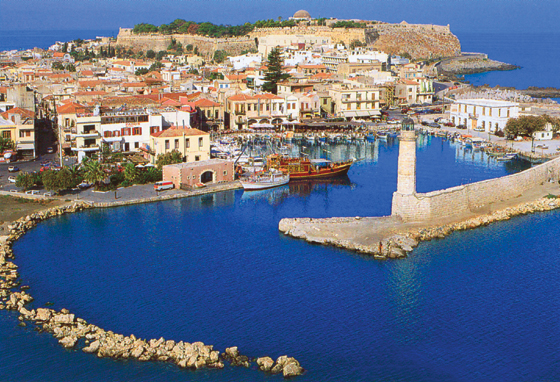 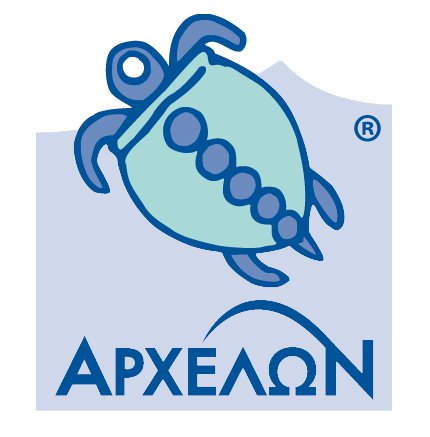 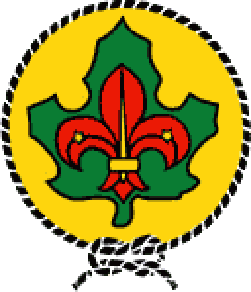 2. Les principaux axes pédagogiques :Priorité #1Vivre la rencontre internationale et l’échange avec des scouts macédoniensPriorité #2Réfléchir et agir pour la protection de l’environnement Priorité #3Responsabiliser chaque pionnier pour permettre l’investissement de chacun pendant le camp3. Le programme des activitésSEMAINE 1SEMAINE 24. La journée-type5. Les lieux de campLa première partie du camp se déroulera avec l’association Archelon dans la ville de Rethymnon, située au Nord-Ouest de la Crête, en Grèce. Nous logerons sous tente dans le camping Elizabeth, où logent également les autres volontaires de l’association.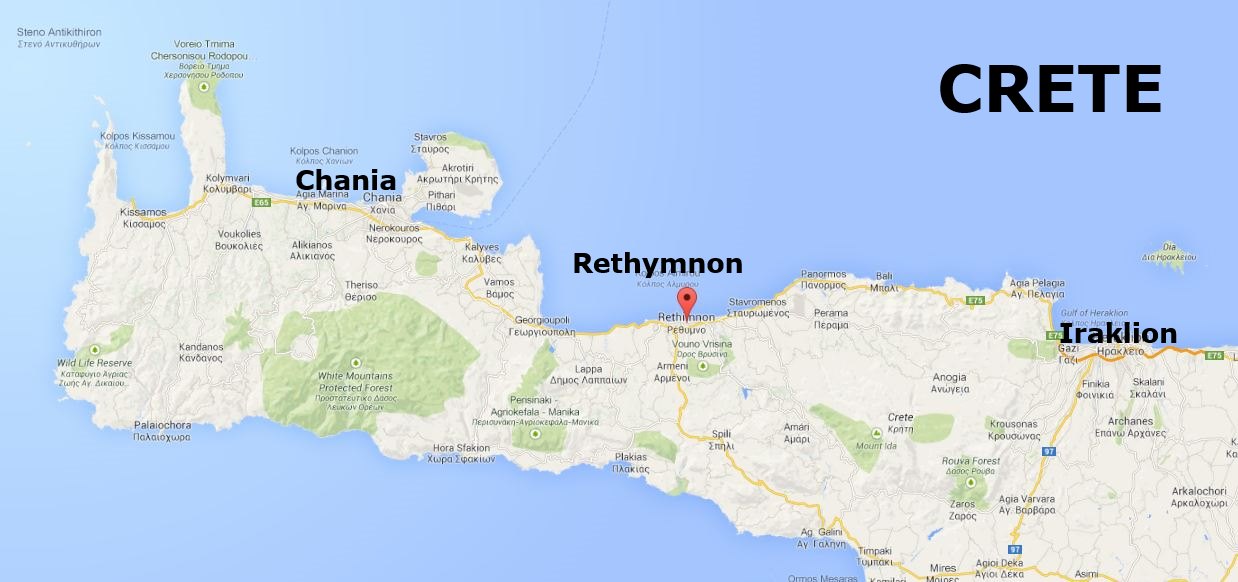 Nous partirons ensuite dans les alentours de Chania pendant 1 jours et demi pour une petite randonnée tous ensemble. Nous nous rendrons ensuite à Thessalonique que nous visiterons pendant un jour. Nous passerons la fin du camp à Skopje, en Macédoine, où nous participerons à la Scout League, rassemblement sportif de scouts macédoniens. 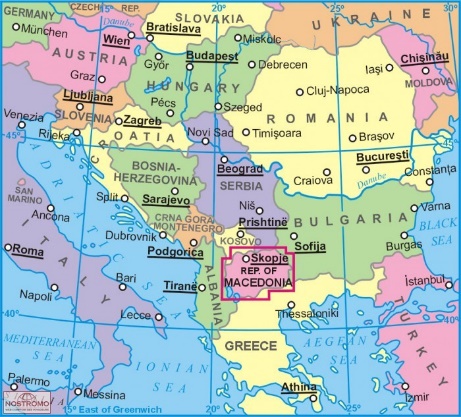 6. Les Transports	Le rendez-vous est fixé à  23h30 devant la Gare de Kehl, le 11 août 2018 pour prendre le train de vers l’aéroport international de Francfort. Nous voyagerons de l’aéroport de Francfort à l’aéroport de Chania en Crête avec la compagnie Ryanair, par le vol FR4166 (Départ : 7h55 ; Arrivée : 12h55).  Le mardi 21 août, nous quitterons la Crête pour rejoindre la Macédoine, en passant par la ville de Thessalonique en Grèce. Nous prendrons pour cela un bus et un ferry.     Nous rentrerons le 29 août 2018 par le vol OK 0847 de la compagnie aérienne Czech Airlines. Le RDV est fixé à 9h00 à l’aéroport international de Francfort-sur-le-Main (Attention : ne pas confondre avec l’aéroport Francfort Hahn).7. Le budgetLe prix du camp est de 450,00 €.8. L’administratifAutorisation parentale pour le camp (ci-jointe) ;Fiche Sanitaire de Liaison (FSL), à re-signer ;Photocopie des pages « Vaccins » du Carnet de Santé, avec les vaccins du jeune à jour ;Une photo d’identité récente ;Une autorisation de sortie du territoire ;Une pièce d’identité valable pour les dates de camp ;Une carte européenne d’assurance maladie ;Pour les jeunes qui prennent un traitement, l’ordonnance relative à ce traitement.Le règlement du solde du camp par chèque à l’ordre des : « Scouts et Guides de France », soit un montant de 300 €.	Merci de nous remettre pour le 8 Juin au plus tard ces papiers. Vous pouvez nous les remettre en main propre ou les envoyer par la poste à l’adresse suivante :M. Pascal Vignon2, boulevard de la Victoire67000 Strasbourg9. Les affaires à emmenerAttention ! Nous transporterons par avion deux tentes canadiennes et une tente igloo. Pour cela, nous aurons besoin de répartir une partie de nos affaires dans les sacs des pionniers pour ne pas générer de surcout pour le transport des tentes. Pour cela, il vous est demander de préparer un sac qui ne dépasse pas 14kg. Autorisation parentale et informationsAutorisation parentale de camper :Monsieur, Madame.................................................................................................................................autorise leur(s) fils ................................................................................................................à participer au camp d’été des Pionniers du groupe Saint-Pierre-le-Jeune des Scouts et Guides de France qui se déroulera du 11 août au 29 août 2018 à Rethymnon en Grèce, et à Skopje en Macédoine.J’autorise la maîtrise à faire transporter mon enfant à bord des véhicules des responsables ou des services de secours en cas de nécessité (visite chez le médecin) et/ou afin de participer à des activités (intendance).Je certifie avoir bien pris connaissance que mon enfant participera à des activités en autonomie (sans animateur), selon les projets éducatifs et pédagogiques de son unité et la réglementation en vigueur.Informations complémentaires :N° de Sécurité Sociale : ..........................................................................................................................Adresse du Centre Payeur : ...................................................................................................................Adresse et numéro de téléphone des parents durant le camp :.........................................................................................................................................................................................................................................................................................................................Fait à ................................................................. le ................................................................................Signature :D’ici la fin du camp, les pionniers français et macédoniens auront échangé et appris comment ils vivent le scoutisme dans leurs pays respectifs.D’ici la fin du camp, les pionniers auront découvert différents aspects des cultures grecques et macédoniennes.Les pionniers auront réussi à échanger avec les autres volontaires de l’association, les scouts macédoniens et les différentes personnes rencontrées tout au long du voyage.D’ici la fin du camp, les pionniers auront réalisé plusieurs activités dans le cadre de la protection de l’environnement.  D’ici la fin du camp, les pionniers seront sensibilisés aux problématiques environnementales en Grèce et dans leur quotidien.Pendant le camp, les pionniers veilleront à limiter les déchets et à assurer le tri sélectif. D’ici la fin du camp, chaque pionnier aura mené à bien une action en relation avec sa responsabilité. Pendant le camp, chaque pionnier à tour de rôle assumera une responsabilité dans la vie de l’équipe.D’ici le camp et pendant le camp, chaque jeune aura la responsabilité de préparer et mener une visite, un trajet, une activité. Samedi 11/08Dimanche 12/08Lundi 13/08Mardi 14/08Lieu (ville)Strasbourg- FrancfortFrancfort - Chania RethymnoRethymnoActivité du matinVoyage Avion 07:55 - 12:15Courses Début de l’action avec l’association Archelon - formation. Activité de l'après-midiTrajet jusqu’au camping en car - Installation / ReposJeu de l’après-midi: Lancement de l’imaginaireGrand jeu Activité du soir ou de la veilléeVoyageVeillée: balade découverte de la villeVeilléeVeilléeMercredi 15/08Jeudi 16/08Vendredi 17/08Samedi 18/08Lieu (ville)Rethymno Rethymno Rethymno Rethymno Activité du matinActivité avec l’associationActivité avec l’associationActivité avec l’associationActivité avec l’associationActivité de l'après-midiVisite de Rethymno Courses par équipe pour le concours cuisineOlympiadesOlympiadesActivité du soir ou de la veilléeVeilléeConcours cuisine / veillée festiveVeillée OlympiadesVeillée remise de prix et veillée calme. Dimanche 19/08Lundi 20/08Mardi 21/08Mercredi 22/08Lieu (ville)RethymnoChaniaChaniaThessaloniqueActivité du matinActivité avec l’associationRandonnée Crête  Randonnée CrêteVoyage vers ThessaloniqueActivité de l'après-midiRangement Rando CrêteRepos / BulleArrivée à Thessalonique et visite. Activité du soir ou de la veilléeVeilléePromesses Voyage vers ThessaloniqueVeilléeJeudi 23/08Vendredi 24/08Samedi 25/08Dimanche 26/08Lieu (ville)Activité du matinVisiteScout League 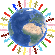 Scout League Scout League Activité de l'après-midiVoyage vers SkopjeScout League / Activité avec l’unité scoute macédonienne Scout League / Activité avec l’unité scoute macédonienne  Scout League / Activité avec l’unité scoute macédonienne Activité du soir ou de la veilléeScout League Scout League : Repas franco-macédonienScout League Lundi 27/08Mardi 28/08Mercredi 29/08Lieu (ville)SkopjeSkopjevoyageActivité du matinSource 1ère année + 2ème année ensemble, source Trace 3ème annéeVisite Activité de l'après-midiSource 1ère année + 2ème année ensemble, source Trace 3ème annéeActivité du soir ou de la veilléeVeilléePériodeActivité principale (celle des jeunes)07h0008h00Réveil, petit-déjeuner - chauffe du matin08h00-08h15Temps forum08h15-12h00Activités avec Archelon (activité de terrain, de sensibilisation, de formation). Goûter dans la matinée.12h00- 13h00Préparation du repas en équipe13h00-14h00Repas et vaisselle.14h-14h45Temps calme + conseil de maîtrise 14h45-15h15Temps spirituel / Café philo / Discussion débat15h15-15h45Temps en responsabilité 15h45- 17h15Activité de l’après-midi17h15-17h45Goûter et Conseil17h45-18h30Temps libre et douche18h30-19h30Services: Eau + préparation des repas + Conseil des chefs d’équipe. 19h30-20h30Repas + vaisselle20h30-22h00 Veillée22h15Couché22h30Extinction des feuxDépensesDépensesRecettesRecettesIntendance7,00 € X nb jours (17) X nb participants (14) (jeunes et chefs/cheftaines)1 631 €Participation des familles4 500 €HébergementFrais d'hébergement et/ou indemnités au propriétaire1 289 €Participation des chefs725 €Transports et déplacements	1.Reconnaissance du lieu de camp	2.Transport des participants	3.Transport sur place, location de véhicule et essence 0 €Participation de l'unitéExtra-jobs...4 070 €Transports et déplacements	1.Reconnaissance du lieu de camp	2.Transport des participants	3.Transport sur place, location de véhicule et essence5 338 €Participation de l'unitéExtra-jobs...4 070 €Transports et déplacements	1.Reconnaissance du lieu de camp	2.Transport des participants	3.Transport sur place, location de véhicule et essence867 €Participation de l'unitéExtra-jobs...4 070 €Frais éducatifsPour les activités, les visites...1 175 €Reste à financer1 522 €Frais médicaux50 €Provision pour amortissement du matériel300 €Formations167 €TOTAL DÉPENSES10 817 €TOTAL RECETTES10 817 €Bénévolat ValoriséNb de ChefsPrixNb d’heures pour 4 chefsTotal CampBénévolat Valorisé415,7 €/h6309 891 € HTVêtements : Caleçon/ChaussetteShortT-ShirtPullPantalonCouvre-chef OBLIGATOIRELunettes de soleilCape de pluie ou imperméable légerPetite servietteChaussures de marche + basket légèresTongs ou sandales pour la doucheLa chemise et le foulardMaillot de bainSac à linge saleAffaires de toilette : Anti-moustiqueDéodorantCrème solaire OBLIGATOIREBrosse à dent / dentifriceShampoing / gel douche ou savon biodégradablePince à épiler / coupe-ongleBassine pliableLessive biodégradablePour manger :Gamelle/couvertsGourde proprePour dormir :Sac de couchageTapis de solEt aussi : Un petit sac à dos Lampe torche